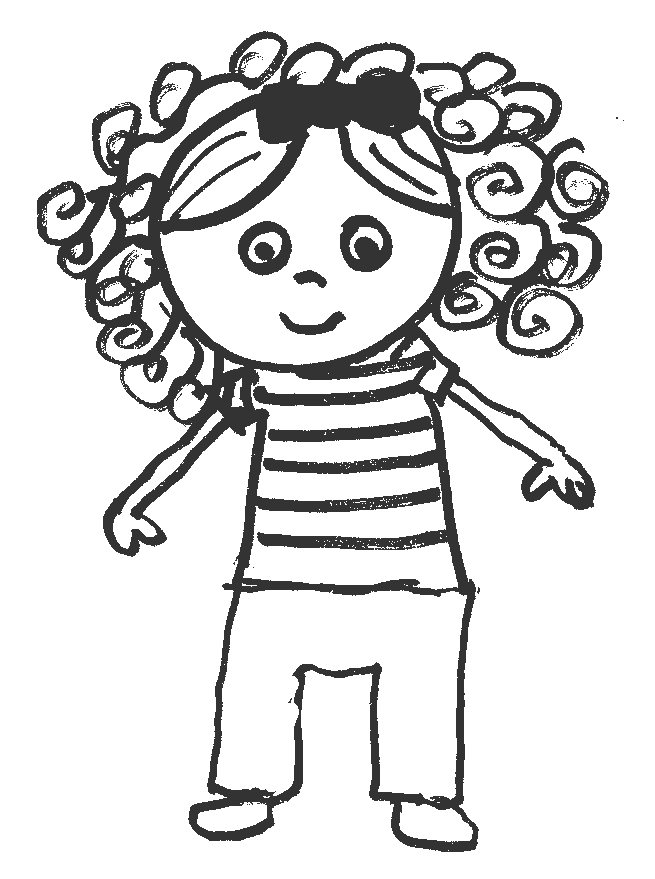 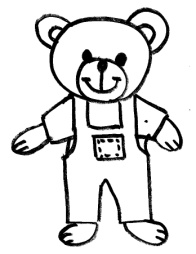 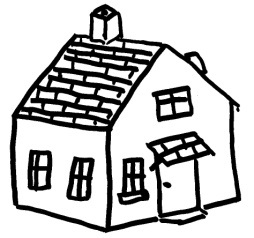 Boucle d’oroursmaison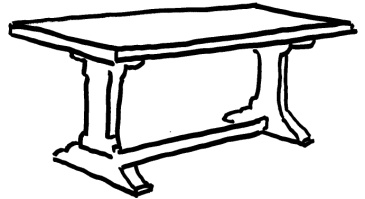 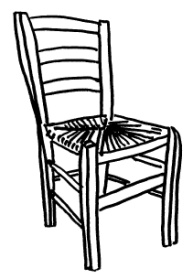 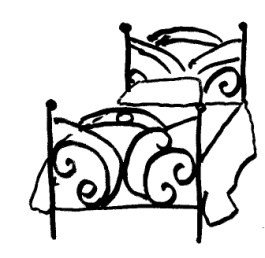 tablechaiselit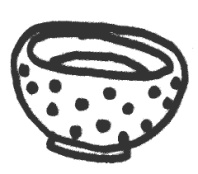 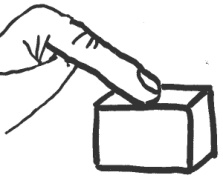 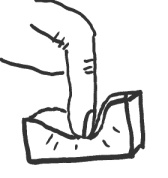 boldurmoupetitmoyengrand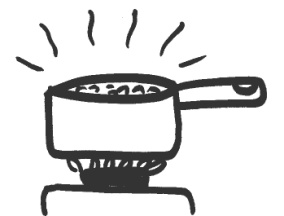 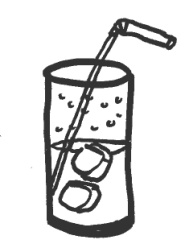 chaudfroidchaudtablegranddurfroidpetitgrandoursbolBoucle d’orchaisemoulitmoyenchaudtablegranddurfroidpetitgrandoursbolBoucle d’orchaisemoulitmoyenchaudtablegranddurfroidpetitgrandoursbolBoucle d’orchaisemoulitmoyen